[Title …]Keywords:Corrigendum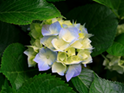 Figure 1. ….References